ÁMBITO: INTERACCIÓN Y COMPRENSIÓN DEL ENTORNONÚCLEO: PENSAMIENTO MATEMÁTICOOA N° 8 Resolver problemas simples de manera concreta y pictórica agregando o quitando hasta 10 elementos, comunicando las acciones llevadas a cabo.Jugando a restar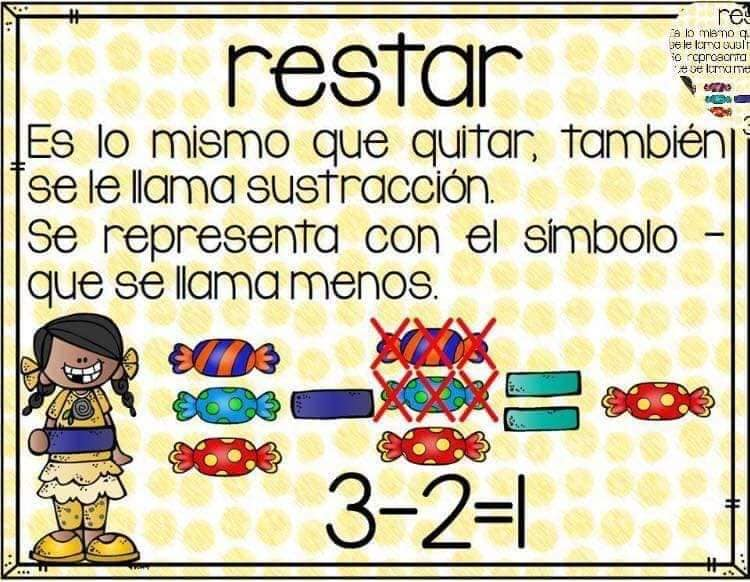 Actividades1.-Juega con elementos concretos a quitar o restar, aquí te muestro algunos ejemplos de como hacerlo.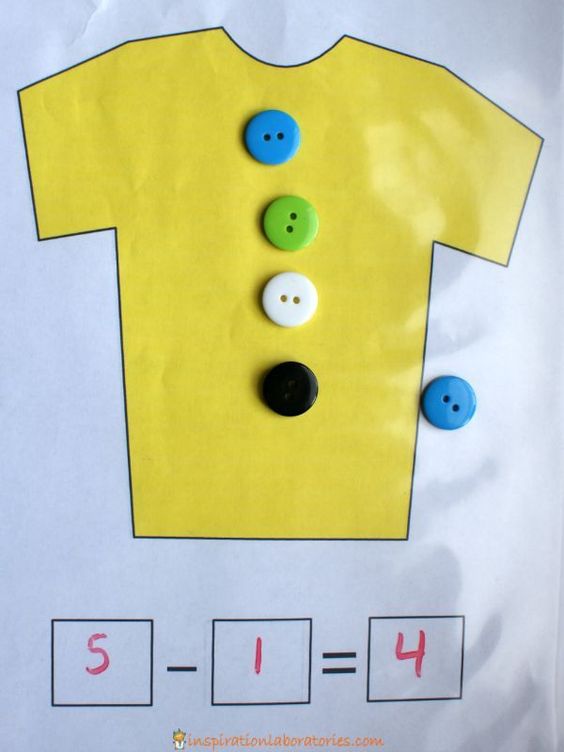 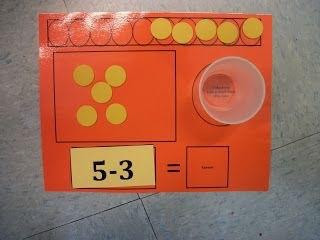 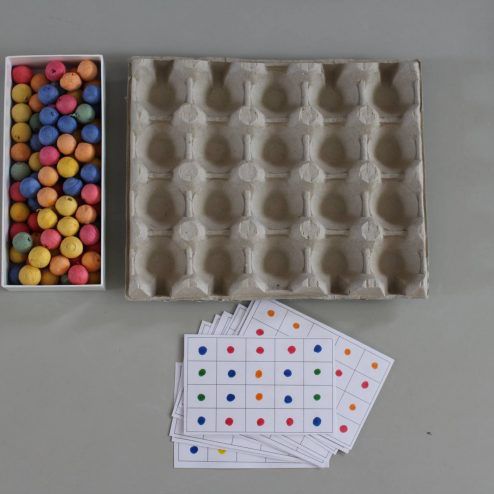 2.-Accede a este link en donde encontrarás un entretenido juego de restashttps://juegosinfantiles.bosquedefantasias.com/matematicas/restas3.-Pinta el monstruo dientudo, puedes colocar scoth en los dientes y jugar varias veces pintando con scripto los dientes que restes.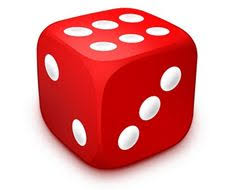 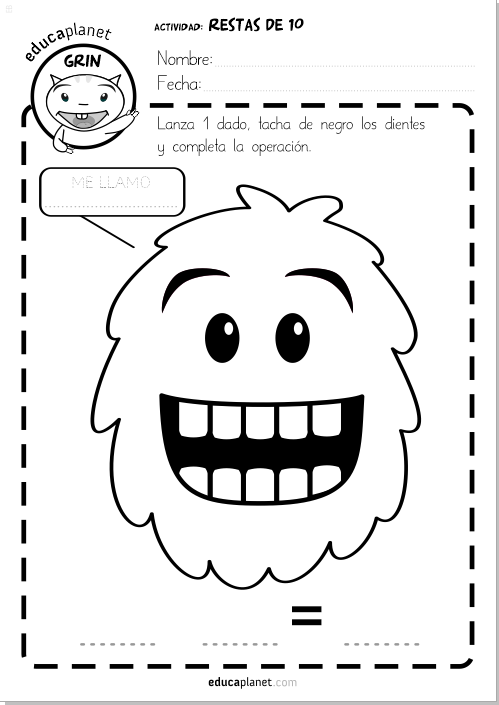 4.- Ejercita contando los dibujos y tarja los dibujos que restarás.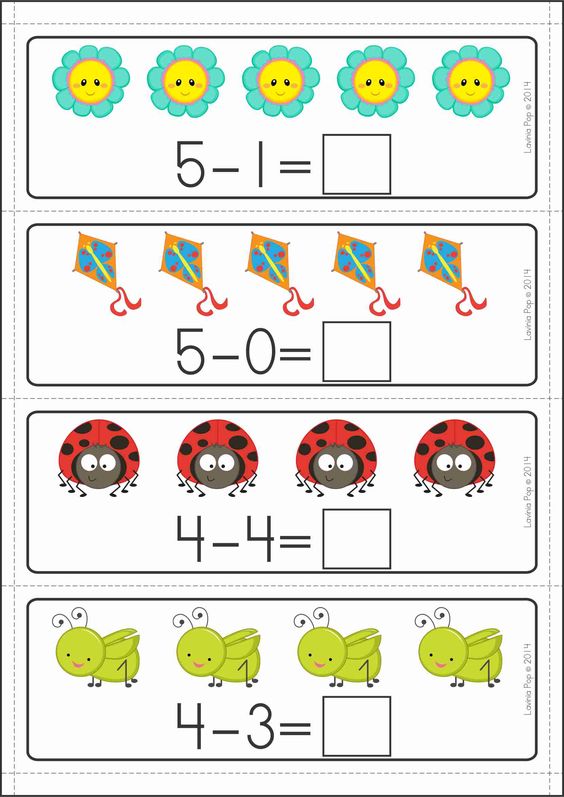 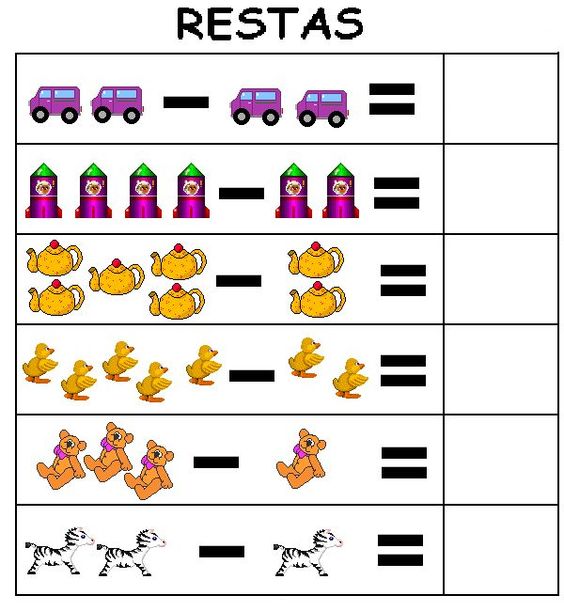 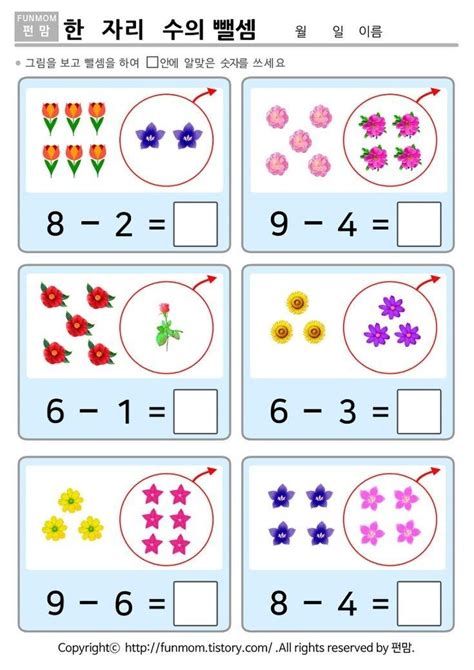 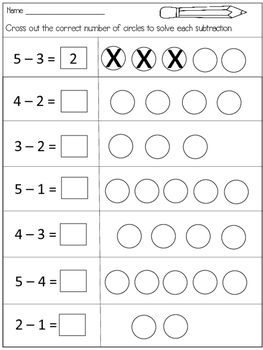 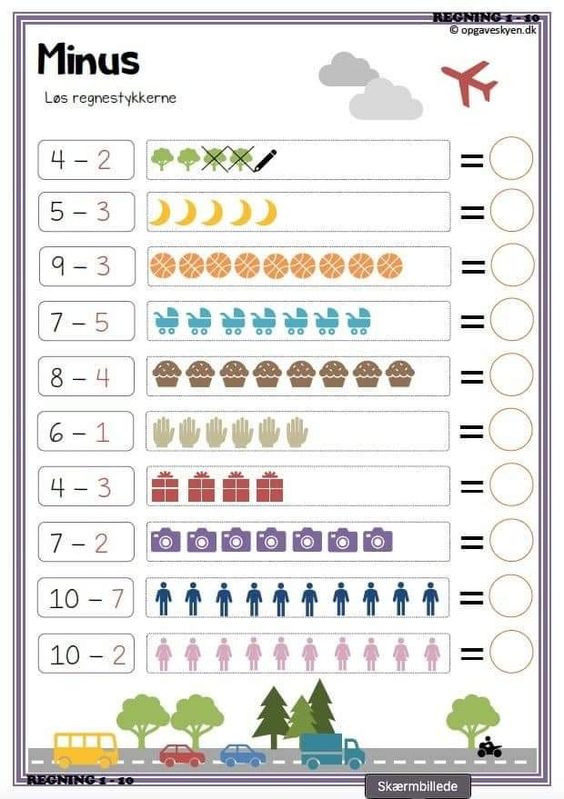 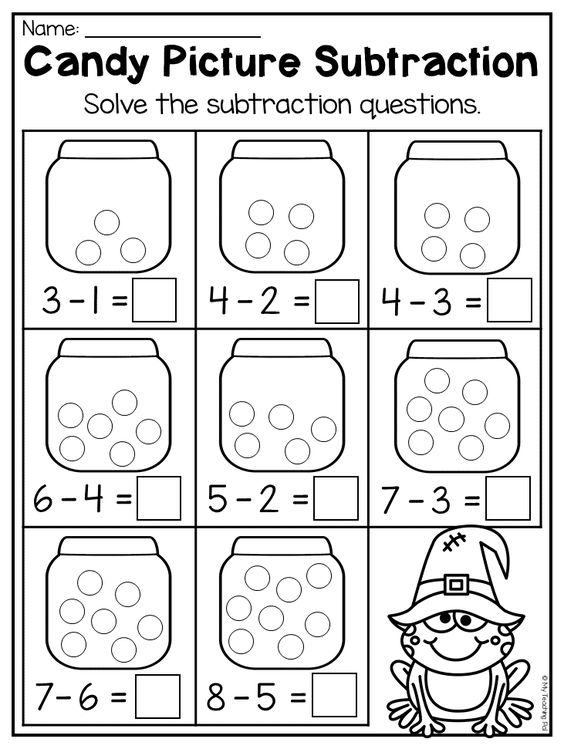 